CHUYÊN ĐỀ : BIỂU ĐỒ ĐOẠN THẲNG PHẦN I. TÓM TẮT LÍ THUYẾTBiểu đồ đoạn thẳng thường được dùng để biểu diễn sự thay đổi của một đại lượng theo thời gian. Các thành phần của biểu đồ đoạn thẳng gồm:-	Trục ngang biểu diễn đại lượng ta đang quan tâm (số dân).-	Trục đứng biểu diễn (năm).-	Mỗi điểm biểu diễn giá trị của đại lượng tại một thời điểm-	Hai điểm liên tiếp được nối với nhau bằng một đoạn thẳng.-	Tiêu đề của biểu đồ thường ở dòng trên cùng.-	Dựa vào biểu đồ đoạn thẳng, ta có thể xác định xu hướng tăng hoặc giảm của số liệu trong một khoảng thời gian nhất định.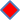 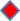 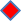 PHẦN II. CÁC DẠNG BÀI TẬPDẠNG 1: Đọc biểu đồ đoạn thẳng1)	Ghi nhớ-	Biết quan sát biểu đồ đoạn thẳng.-	Các đầu mút của mỗi đoạn thẳng dóng xuống trục nằm ngang ứng với một điểm, điểm đó cho ta biết dữ liệu.-	Các đầu mút của mỗi đoạn thẳng dóng ngang sang trục thẳng đứng ứng với một điểm, điểm đó cho ta biết dữ liệu.2)	Bài tập1.	Mức độ nhận biết:Bài 1: Biểu đồ hình bên dưới cho biết thứ hạng của bóng đá nam Việt Nam trên bảng xếp hạng của liên đoàn bóng đá thế giới ( FIFA) trong các năm từ 2016 đến 2020Xác định tên biểu đồ, các trục, đơn vị của trục.a)	Em hãy cho biết mỗi điểm trên biểu đồ biểu diễn thông tin gìGợi ý:- Tên biểu đồ thường nằm bên trên, trục biểu đồ có 2 trục nằm ngang và trục đứng trên đó có minh họa hoặc chú thích.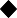 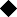 -Mỗi điểm trên biểu đồ ta dóng xuống trục nằm ngang hay sang trục thẳng đứng cho ta biết một số liệu.Lời giảia)	+Tên của biểu đồ là thứ hạng của bóng đá nam Việt Nam+Trục nằm ngang có đơn vị là năm,trục thẳng đứng có đơn vị là thứ hạng.b)	Điểm 134 là năm 2016 Việt Nam xếp thứ hạng 134 Điểm 112 là năm 2017 Việt Nam xếp thứ hạng 112 Điểm 100 là năm 2018 Việt Nam xếp thứ hạng 100Điểm 94 là năm 2019 Việt Nam xếp thứ hạng 94Điểm 93 là năm 2020 Việt Nam xếp thứ hạng 93Bài 2: Biểu đồ hình bên cho biết kỷ lục thế giới về thời gian chạy cự ly 100m trong các năm từ 1992 đến năm 2009Kỷ lục thế giới về chạy cự ly 100m đạt được ở năm 1930 và 2005 là bao nhiêu giây?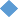 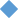 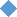 Gợi ý: căn cứ vào số năm đầu bài hỏi ta dóng nên biểu đồ đoạn thẳng đến đầu mút đoạn thẳng ta dóng sang trục thẳng đứng sẽ chỉ cho ta biết số liệuLời giải-	Năm 1930 kỷ lục thế giới về chạy cự ly 100m là 10,3 giây-	Năm 2005 kỷ lục thế giới về chạy cự ly100m là 9, 77 giây-	Năm 2009 kỷ lục thế giới về chạy cự ly 100m là 9,58 giâyBài 3: Tỉ lệ tăng dân số Viêt Nam trong một số năm gần đây được cho bởi biểu đồ đoạn thẳng sau. Em hãy cho biết tỉ lệ tăng 1,65% và 1,12% vào những năm nào?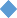 Gợi ý: Nhìn vào biểu đồ với dữ liệu 1,65% và 1,12% ta dóng xuống trục nằm ngang ta sẽ có số liệu của năm đó.Lời giải	+Tỉ lệ tăng 1,65% rơi vào năm 1995+ Tỉ lệ tăng 1,12% rơi vào năm 2015Bài 4: Ở hình dưới đây biểu diễn thu nhập bình quân đầu người /năm của Việt Nam( tính theo đô la Mỹ) ở một số năm trong giai đoạn từ năm 1986 đến năm 2020 Các điểm trên đầu mút đoạn thẳng có ý nghĩa gì?Lời giải+Điểm 423thể hiện mức thu nhập bình quân đầu người vào năm 1986 là 423đô la mỹ/ năm.+Điểm 138 thể hiện mức thu nhập bình quân đầu người vào năm 1991là 138 đô la mỹ/ năm.+Điểm 1318 thể hiện mức thu nhập bình quân đầu người vào năm 2010 là 1318 đô la mỹ/ năm.+Điểm 2366 thể hiện mức thu nhập bình quân đầu người vào năm 2017 là 2366 đô la mỹ/ năm.+Điểm 2566 thể hiện mức thu nhập bình quân đầu người vào năm 2018 là 2566 đô la mỹ/ năm.+Điểm 2715 thể hiện mức thu nhập bình quân đầu người vào năm 2019 là 2715 đô la mỹ/ năm.+Điểm 2786 thể hiện mức thu nhập bình quân đầu người vào năm 2020 là 2786 đô la mỹ/ năm.Bài 5:Các số trên mỗi đầu mút đoạn thẳng của hình trên thể hiện số khách hàng đến cửa hàng đó. Em hãy cho biết vào thời điểm 9 giờ,11giờ, 13 giờ, 15 giờ, 17 giờ có bao nhiêu khách đến cửa hàng?Lời giải+ Vào thời điểm 9 giờ có 40 khách đến cửa hàng.+ Vào thời điểm 11giờ có 50 khách đến cửa hàng.+ Vào thời điểm 13 giờ có 20 khách đến cửa hàng.+ Vào thời điểm 15 giờ có 35 khách đến cửa hàng.+ Vào thời điểm 17 giờ có 45 khách đến cửa hàng.2)	Mức độ thông hiểu Bài 1:Ở hình trên biểu diễn thu nhập bình quân đầu người /năm của Việt Nam( tính theo đô la Mỹ) ở một số năm trong giai đoạn từ năm 1986 đến năm 2020 . Em hãy cho biết năm nào Việt Nam có thu nhập thấp nhất, cao nhất cụ thể là bao nhiêu đô la?Lời giảiNăm 1991Việt Nam có mức thu nhập thấp nhất 138 đô la/năm. Năm 2020 Việt Nam có mức thu nhập cao nhất 2786 đô la/năBài 2:Với hình trên em hãy cho biết thời điểm nào khách hàng vào của hàng vắng nhất, đông nhất?Lời giảiVào thời điểm lúc 13 giờ khách hàng vào của hàng vắng nhất.Vào thời điểm lúc 11 giờ khách hàng vào của hàng đông nhất.Bài 3:Biểu đồ đoạn thẳng hình trên cho biết nhiệt độ ở Hà Nội trong ngày 7 / 5 / 2021 tại một số thời điểm. Em hãy cho biết thời điểm nào nhiệt độ thấp nhất, cao nhất?Lời giải+ Thời điểm nhiệt độ thấp nhất là 7 giờ.+ Thời điểm nhiệt độ cao nhất là từ 13 16 giờ.Bài 4:Với hình vẽ trên em hãy cho biết năm nào có số vụ tai nạn cao nhất , thấp nhất?Lời giải+ Năm 2016 có số vụ tai nạn cao nhất.+ Năm 2020 có số vụ tai nạn thấp nhất.Bài 5:Với biểu đồ đoạn thẳng hình trên biểu diễn nhiệt độ trong một ngày mùa đông tại một địa điểm vùng ôn đới.Em hãy cho biết thời điểm nào nhiệt độ thấp nhất, cao nhất?Lời giải+ Tại thời điểm 6 giờ sáng là nhiệt độ thấp nhất.+ Tại thời điểm 14 giờ là nhiệt độ cao nhất.3)	Mức độ vận dụng Bài 1:Quan sát biểu đồ dưới đây và trả lời câu hỏi sau:a)	Tháng nào cửa hàng có doanh thu cao nhất?b)	Tháng nào cửa hàng có doanh thu thấp nhất?c)	Doanh thu của cửa hàng tăng trong những khoảng thời gian nào?d)	Doanh thu của cửa hàng giảm trong những khoảng thời gian nào?Gợi ý: Các em chú ý biểu đồ đoạn thảng đi lên và có đầu mút cao nhất và thấp nhất.Lời giảia)	Tháng 12 cửa hàng có doanh thu cao nhất.b)	Tháng 5 cửa hàng có doanh thu thấp nhất.c)	Doanh thu của cửa hàng tăng trong những khoảng thời gian từ tháng 1 đến tháng 4, tháng 5 đến tháng 6 ,tháng 7 đến tháng 8 và tháng 10 đến tháng 12 .d)	Doanh thu của cửa hàng giảm trong những khoảng thời gian tháng 4 đến tháng 5 , tháng 6 đến tháng 7 và tháng 8 đến tháng 10 .Bài 2: cho biểu đồ đoạn thẳng sauNhiệt độ trung bình các tháng năm 2020 tại TPHCM (℃)Em hãy cho biết nhiệt độ trung bình của tháng nào cao nhất, thấp nhất?Gợi ý: Các em chú ý biểu đồ đoạn thảng đi lên và có đầu mút cao nhất và thấp nhất. Lời giảiNhiệt độ trung bình của tháng cao nhất là tháng 4 . Nhiệt độ trung bình của tháng thấp nhất là tháng 12 . Bài 3: Cho biểu đồ đoạn thẳng sauEm hãy cho biết năm nào xuất khẩu gạo được nhiều nhất, ít nhất? Lời giảiNăm xuất khẩu gạo được nhiều nhất: 2012 Năm xuất khẩu gạo được ít nhất : 2006Bài 4: Cho biểu đồ đoạn thẳng.Em hãy cho biết nhu cầu bán máy tính để bàn, máy tính xách tay tăng hay giảm trong 6 tháng?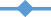 Lời giải-	nhu cầu bán máy tính để bàn giảm mạnh trong 6 tháng,-	nhu cầu máy tính xách tay tăng trong 6 thángBài 5: Cho biểu đồ đoạn thẳng sau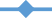 Em hãy cho biết tỉnh nào có số học sinh biết bơi nhiều hơn? Lời giải-	Tỉnh A có số học sinh biết bơi nhiều hơn.4)	Mức độ vận dụng caoBài 1: Nhìn vài biểu đồ đoạn thẳng. Em hãy tính trung bình của+ Ngày thứ 6 và thứ 7 bán được bao nhiêu li trà sữa?+ Ngày thứ 3 , thứ 4 , thứ 5 bán được bao nhiêu li trà sữa?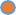 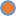 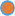 Gợi ý: Các em nhìn vào các ngày cần tính rồi dóng lên biểu đồ đoạn thẳng ta sẽ có số liệu số li trà bán đượcLời giải+Ngày thứ 6 và thứ 7 bán được số li trà sữa là 48  62  110  55 ( li)2	2+ Ngày thứ 3 , thứ 4 , thứ 5 bán được bao nhiêu li trà sữa 35  20  35  90  30 (li)3	3Bài 2:Ở hình trên biểu diễn thu nhập bình quân đầu người /năm của Việt Nam( tính theo đô la Mỹ) ở một số năm trong giai đoạn từ năm 1986 đến năm 2020 . Em hãy cho biết trong khoảng năm nào thì thu nhập bình quân đầu người trên năm tăng nhanh nhất?Gợi ý: Ta chú ý năm 1991 có 138 đô la / người nhưng năm 2017 có tới 2366 đô la/người có mức chênh lệch rất lớnLời giải: Ta có 1318 138 1180 ; 2366 1318  1048Do 1991 đến 2010 trong 9 năm tăng 1180 đô la và 2010 đến 2017 tron 7 năm tăng1048 đô la nên 1180  1048 .Vậy trong khoảng năm 2010 đến 2017 tăng nhanh nhất.9	7Bài 3: Cho biểu đồ đoạn thẳng biểu diễn dân số của Hà Nội. Trong khoảng thời gian nào từ năm1999 đến năm 2009 và từ năm 2009 đến năm 2019 dân số Hà Nội tăng nhanh hơn?Lời giảiNhìn vào biểu đồ ta nhận thấy trong khoảng thời gian nào từ năm1999 đến năm 2009 dân số Hà Nội tăng nhanh hơn từ năm 2009 đến năm 2019Cụ thể :-	Từ năm1999 đến năm 2009 dân số Hà Nội tăng : 8053663 6448837  1604826(người)-	Từ năm 2009 đến năm 2019 dân số Hà Nội tăng : 6448837  2672122  3776715(người)Bài 4: Cho biểu đồ đoạn thẳng biểu diễn nhiệt độ của Hà Nội vào ngày 7 / 5 / 2021Em hãy cho biết trong khoảng thời gian nào nhiệt độ giảm nhanh nhất? Lời giảiNhìn vào biểu đồ ta nhận thấy thời gian nhiệt độ giảm nhanh nhất là từ 16h đến 19hBài 5: Cho biểu đồ đoạn thẳng biểu diễn số vụ tai nạn giao thông cả nước tính từ năm 2016 đến năm 2020Em hãy cho biết số vụ tai nạn giao thông của năm 2019 so với 2018 giảm bao nhiêu phần trăm và năm 2020 so với 2019 giảm bao nhiêu phần trăm, năm nào giảm sâu hơn.Lời giải-	Số vụ TNGT năm 2019 đã giảm bao nhiêu phần trăm so với năm 2018 (làm tròn đến hàng đơn vị) : 18736 17621100%  6%18736-	Số vụ TNGT năm 2020 đã giảm bao nhiêu phần trăm so với năm 2019 (làm tròn đến hàng đơn vị) : 1762114510 100%  17, 66%17621-	Số vụ TNGT năm 2020 giảm sâu hơn.Dạng 2: Vẽ biểu đồ đoạn thẳngI.	Phương pháp giải:Để vẽ biểu đồ đoạn thẳng, ta thực hiện theo các bước sau:Bước 1: Vẽ trục ngoang và trục đứng. Đánh dấu thời gian trên trục ngang, chọn đơn vị trên trục đưngBước 2: Chấm các điểm biểu diễn giá trị của đại lượng theo thời gian. Có thể thay dấu chấm bằng các dấu định dạng khácBước 3: Nối các điểm liên tiếp với nhau bằng đoạn thẳngBước 4: Ghi chú thích cho các trục, điền giá trị tại các điểm (nếu cần) và ghi tiêu đề cho biểu đồII.	Bài toán.1.	Mức độ nhận biếtBài 1. Vẽ biểu đồ đoạn thẳng biểu diễn dữ liệu của bảng thống kê sau:Lời giải:Cách vẽ biểu đồ đoạn thẳng:Bước 1: Vẽ hai trục ngang và dọc vuông góc với nhau–	Trục ngang: Ghi các mốc thời gian–	Trục dọc: Chọn khoảng chia thích hợp với số liệu và ghi số ở các vạch chia Bước 2:–	Tại mỗi mốc thời gian trên tục ngang, đánh dấu một điểm cách điểm mốc thời gian theo chiều thẳng đứng một khoảng bằng số liệu tại mốc thời gian đó, tương ứng với khoảng chia trên trục dọc–	Vẽ các đoạn thẳng nối từng cặp điểm tương ứng với cặp mốc thời gian liên tiếp, ta được một đường gấp khúc biểu diễn sự thay đổi số liệu theo thời gian.Bước 3: Hoàn thiện biểu đồ:–	Ghi tên biểu đồ–	Ghi chú các giá trị số liệu tại các đầu đoạn thẳng–	Ghi đơn vị trên 2 trụcSố HSSố HS đạt điểm tốt của lớp 7A trong 4 tháng161412108401	2	3	4ThángBài 2: Cho bảng thống kê dữ liệu sau:Vẽ biểu đồ đoạn thẳng biểu diễn dữ liệu trên?Lời giải:Cách vẽ biểu đồ đoạn thẳng:Bước 1: Vẽ hai trục ngang và dọc vuông góc với nhau–	Trục ngang: Ghi các mốc thời gian–	Trục dọc: Chọn khoảng chia thích hợp với số liệu và ghi số ở các vạch chia Bước 2:–	Tại mỗi mốc thời gian trên tục ngang, đánh dấu một điểm cách điểm mốc thời gian theo chiều thẳng đứng một khoảng bằng số liệu tại mốc thời gian đó, tương ứng với khoảng chia trên trục dọc–	Vẽ các đoạn thẳng nối từng cặp điểm tương ứng với cặp mốc thời gian liên tiếp, ta được một đường gấp khúc biểu diễn sự thay đổi số liệu theo thời gian.Bước 3: Hoàn thiện biểu đồ:–	Ghi tên biểu đồ–	Ghi chú các giá trị số liệu tại các đầu đoạn thẳng–	Ghi đơn vị trên 2 trụcSố lượng XM2015109750	1	23	4	QuýBài 3: Vẽ biểu đồ đoạn thẳng biểu diễn dữ liệu trong bảng thống kê dưới đâyLời giải: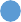 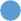 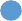 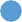 Bài 4: Bảng biểu diễn sau cho biết số con gà bắt được khi đem ra chợ bán trong mỗi giờ từ 5 giờ đến 10 giờ của bạn Hùng. Em hãy vẽ biểu đồ đoạn thẳng biểu diễn bảng dữ liệu nàyLời giải:Bài 5: Bảng biểu diễn sau cho biết số ổ bánh kem bán được ở tiệm bánh vào các ngày trong tuần vừa qua. Em hãy vẽ biểu đồ đoạn thẳng biểu diễn bảng dữ liệu nàyLời giải:2.	Mức độ Thông hiểuBài 6: Bảng biểu diễn sau cho biết kỉ lục thế giới về thời gian chạy xe đạp đua trong các năm từ 2010 đến 2015 .Em hãy vẽ biểu đồ đoạn thẳng và trả lời các câu hỏi sau:a)	Kỉ lục thế giới về thời gian chạy xe đạp đua đạt được ở năm 2014 là bao nhiêu phút?b)	Từ năm 2012 đến 2015 , kỉ lục thế giới về thời gian chạy xe đạp đua đã giảm được bao nhiêu phút?Lời giải:a)	Kỉ lục thế giới về thời gian chạy xe đạp đua đạt được ở năm 2014 là 25, 7 phút?b)	Từ năm 2012 đến 2015 , kỉ lục thế giới về thời gian chạy xe đạp đua đã giảm được29,3 – 23, 4 5,9 phútBài 7: Bảng biểu diễn sau cho biết số trận đấu của Quang Hải trong giải Vô Địch Quốc Gia Việt NamEm hãy vẽ biểu đồ đoạn thẳng và cho biết:-	Mùa giải năm 2020 Quang Hải thi đấu bao nhiêu trận trong giải Vô Địch Quốc Gia Việt Nam-	Quang Hải thi đấu tổng cộng bao nhiêu trận cho giải Vô Địch Quốc Gia Việt Nam trong 7 mùa giảiLời giải:-	Mùa giải năm 2020 Quang Hải thi đấu 17 trận trong giải Vô Địch Quốc Gia Việt Nam-	Tổng số trận đấu của Quang Hải trong 7 mùa giải là:25 26 24 24  17 9  2 127Bài 8: Bảng biểu diễn sau cho biết tỉ lệ học sinh cấp THCS nghiện game trong những năm gần đâya)	Em hãy vẽ biểu đồ đoạn thẳng và cho biết trục đứng biểu diễn đại lượng nào? Dữ liệu về đại lượng này thuộc loại nào?b)	Năm 2014 , một trường THCS có 1 200 học sinh. Hãy ước lượng số học sinh nghiệm game.Lời giải:a)	Vẽ biểu đồ đoạn thẳngb)	Số học sinh nghiệm game là 228 học sinhBài 9: Bảng biểu diễn sau cho biết tỉ lệ học sinh xuất sắc tính trên tổng số học sinh của một trường THCS trong các năm 2016 đến 2020a)	Cho biết xu thế của tỉ lệ học sinh xuất sắc tại một trường THCS trong thời gian trênb)	Vẽ biểu đồ đoạn thẳng biểu diễn số liệu trênc)	Trường THCS có 1 000 học sinh, tính số học sinh xuất sắc của năm 2020Lời giải:a)	Xu thế giảm theo thời gianb)	Vẽ biểu đồ đoạn thẳngc)	105 học sinhBài 10: Bảng biểu diễn sau cho biết Phương làm bài kiểm tra Tiếng Anh trên mạng 5 lần và ghi lại kết quảa)	Vẽ biểu đồ đoạn thẳng biểu diễn số liệu trênb)	Nhận xét sự tiến bộ của Phương sau mỗi lần làm bàiLời giải:a)	Vẽ biểu đồ đoạn thẳngb)	Điểm số %trướccó tăng theo số lần làm bài, tốc độ lần sau luôn tăng hơn so với lần3.	Mức độ Vận dụng.Bài 11: Bảng biểu diễn sau cho biết lượng mưa 6 ngày của tháng 4 năm 2022 tại TP HCM (mm).Em hãy vẽ biểu đồ đoạn thẳng biểu diễn bảng dữ liệu này và cho biết:-	Biểu đồ biểu diễn các thông tin về vấn đề gì?-	Đơn vị thời gian là gì?-	Thời điểm nào số liệu cao nhất?-	Thời điểm nào số liệu thấp nhất?-	Số liệu tăng trong những khoảng thời gian nào?-	Số liệu giảm trong những khoảng thời gian nào?Lời giải:-	Biểu đồ biểu diễn thông tin về lượng mưa tại TP HCM trong 6 ngày đầu tháng4 năm 2022-	Đơn vị thời gian là ngày, đơn vị số liệu là mm-	Ngày 3 tháng 4 lượng mưa cao nhất 12 mm-	Ngày 2 tháng 4 lượng mưa thấp nhất 2 mm-	Lượng mưa giảm giữa các ngày 1 2; 3  4; 4  5; 5  6-	Lượng mưa tăng giữa các ngày 2  3Bài 12: Bảng biểu diễn sau cho biết doanh thu trong 12 tháng của tiệm trà sữa VyVyEm hãy vẽ biểu đồ đoạn thẳng biểu diễn bảng dữ liệu này và cho biết:-	Biểu đồ biểu diễn các thông tin về vấn đề gì?-	Đơn vị thời gian là gì?-	Tháng nào tiệm trà sữa có doanh thu cao nhất?-	Tháng nào tiệm trà sữa có doanh thu thấp nhất?-	Doanh thu của tiệm trà sữa tăng trong những khoảng thời gian nào?-	Doanh thu của tiệm trà sữa giảm trong những khoảng thời gian nào?Lời giải:-	Biểu đồ biểu diễn thông tin về doanh thu trong 12 tháng của tiệm trà sữa VyVy-	Đơn vị thời gian là tháng, đơn vị doanh thu là triệu đồng-	Tháng 9 doanh thu cao nhất (12 triệu đồng)-	Tháng 6 doanh thu thấp nhất ( 3 triệu đồng)-	Doanh thu tăng giữa các tháng 1 2; 3  4; 6  7; 7  8; 8  9; 10 11-	Doanh thu giảm giữa các tháng 2  3; 4  5; 5  6; 9 10; 1112Bài 13: Bảng biểu diễn sau cho biết lượng mưa trung bình trong 12 tháng tại Long An (mm).Em hãy vẽ biểu đồ đoạn thẳng biểu diễn bảng dữ liệu này và cho biết:-	Biểu đồ biểu diễn các thông tin về vấn đề gì?-	Đơn vị thời gian là gì?-	Thời điểm nào số liệu cao nhất?-	Thời điểm nào số liệu thấp nhất?-	Số liệu tăng trong những khoảng thời gian nào?-	Số liệu giảm trong những khoảng thời gian nào?Lời giải:-	Biểu đồ biểu diễn thông tin về lượng mưa trung bình trong 12 tháng tại Long Anmm-	Đơn vị thời gian là tháng, đơn vị số liệu là mm-	Tháng 9 lượng mưa cao nhất 318 mm-	Tháng 2 lượng mưa thấp nhất 15 mm-	Lượng mưa giảm giữa các tháng 1 2; 6  7; 9 10; 10 11; 1112-	Lượng mưa tăng giữa các tháng 2  3; 3  4; 4  5; 5  6; 7  8; 8  9Bài 14: Bảng biểu diễn sau cho biết nhiệt độ trung bình các tháng trong năm 2022 tại Hà NộiEm hãy vẽ biểu đồ đoạn thẳng biểu diễn bảng dữ liệu này và cho biết:-	Biểu đồ biểu diễn các thông tin về vấn đề gì?-	Đơn vị thời gian là gì?-	Thời điểm nào số liệu cao nhất?-	Thời điểm nào số liệu thấp nhất?-	Số liệu tăng trong những khoảng thời gian nào?-	Số liệu giảm trong những khoảng thời gian nào?Lời giải:-	Biểu đồ biểu diễn thông tin về nhiệt độ trung bình các tháng trong năm 2022 tại Hà Nội (mm)-	Đơn vị thời gian là tháng, đơn vị số liệu là mm-	Tháng 4 lượng mưa cao nhất 80.9 mm-	Tháng 1 lượng mưa thấp nhất 13.1 mm-	Lượng mưa giảm giữa các tháng 4  5; 5  6; 6  7; 9 10-	Lượng mưa tăng giữa các tháng 1 2; 2  3; 3  4; 7 8; 8  9; 10 11; 1112Bài 15: Bảng biểu diễn sau cho biết Sản lượng gạo xuất khẩu của Việt Nam (triệu tấn). Em hãy vẽ và phân tích biểu đồ đoạn thẳngLời giải:Vẽ và phân tích biểu đồ đoạn thẳng4.	Mức độ Vận dụng cao.Bài 16: Bảng biểu diễn sau cho biết số trận động đất trên thế giới từ năm 2000 đến 2014. Em hãy vẽ và phân tích biểu đồ đoạn thẳngLời giải:Vẽ và phân tích biểu đồ đoạn thẳngBài 17: Bảng biểu diễn sau cho biết số dân của ba tỉnh Long An, Tiền Giang, Bến Tre trong một số năm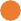 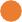 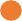 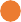 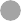 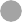 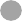 a)	Cho biết xu hướng tăng, giảm về số dân của mỗi tỉnh theo thời gian.b)	Trong ba tỉnh trên, tỉnh nào có số dân cao nhất, thấp nhất trong các năm từ 2010 đến 2020Lời giải:a)	Số dân của cả ba tỉnh đều tăng theo thời gian.b)	Từ năm 2010 đến 2020 ba tỉnh trên, số dân của tỉnh Bến Tre luôn cao nhất, số dân của tỉnh Long An luôn thấp nhấtBài 18: Bảng biểu diễn sau cho biết tỉ lệ người già trong độ tuổi 65-80a)	Biểu đồ đoạn thẳng biểu diễn những dãy số liệu nào?b)	So sánh tỉ lệ người già độ tuổi 65  80 ở 2 tỉnh Đồng Tháp và Vĩnh LongLời giải:a)	Biểu đồ đoạn thẳng biểu diễn những dãy số liệu về tỉ lệ người già độ tuổi 65  80 ở2 tỉnh Đồng Tháp và Vĩnh Long trong các năm từ 2010 đến 2013b)	Tỉ lệ này ở tỉnh Vĩnh Long luôn thấp hơn tỉnh Đồng ThápBài 19: Bảng biểu diễn sau cho biết giá trị nhập khẩu điện thoại trong 5 tháng của năm 2022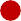 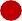 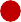 a)	Các đường màu đỏ và màu xanh trong biểu đồ biểu diễn những số liệu nào?b)	Cho biết xu thế về giá trị nhập khẩu điện thoại trong 5 thángc)	Tháng nào giá trị nhập khẩu điện thoại ở TP HCM lớn hơn Hà NộiLời giải:a)	Đường màu đỏ trong biểu đồ biểu diễn giá trị nhập khẩu điện thoại ở TP HCM,Đường màu xanh trong biểu đồ biểu diễn giá trị nhập khẩu điện thoại ở Hà Nộib)	Đường màu đỏ luôn đi lên theo thời gianc)	Tháng 6 giá trị nhập khẩu điện thoại ở TP HCM lớn hơn Hà NộiBài 20: Bảng biểu diễn sau cho biết số vụ tai nạn giao thông của nước ta trong giai đoạn từ năm 2017 đến năm 2021a)	Vẽ biểu đồ đoạn thẳng biểu diễn số liệu trênb)	Trong giai đoạn từ năm 2017 đến năm 2021, năm nào có số vụ TNGT nhiều nhất?c)	Số vụ TNGT năm 2020 đã giảm bao nhiêu phần trăm so với năm 2019 (làm tròn đến hàng đơn vị)Lời giải:a)	Vẽ biểu đồ đoạn thẳngb)	Trong giai đoạn trên, năm 2017 có số vụ TNGT nhiều nhất với 21 589 vục)	Tỉ số phần trăm của số vụ TNGT năm 2020 và số vụ TNGT năm 2019 là:17621.100 %  94%18736Vậy số vụ TNGT năm 2020 đã giảm khoảng 100%Phần III. BÀI TẬP TƯƠNG TỰDạng 1: Đọc biểu đồ đoạn thẳng1.	Mức độ nhận biết 94% 6% so với năm 2019Bài 1. Biểu đồ biểu diễn số học sinh đạt điểm giỏi trong bốn lần kiểm tra môn Toán của lớp 7A. Nêu số học sinh đạt điểm giỏi trong từng lần kiểm tra môn Toán của lớp 7ABài 2. Biểu đồ biểu diễn số li trà sữa bán được của tiệm Trân Châu vào các ngày trong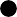 tuần. Em hãy cho biết số li bán được lần lượt trong các ngày thứ Ba, thứ Tư, thứ Năm. Số liệu vừa đọc tăng hay giảm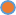 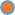 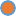 2.	Mức độ Thông hiểuBài 3. Để bố trí đội ngũ nhân viên phục vụ, quản lí của một cửa hàng tiến hành đếm số lượt khách đến cửa hàng đó vào một số thời điểm trong ngày. Kết quả kiểm đếm được cho trong bảng sau:Chọn số liệu thích hợp cho ? trên biểu đồ đoạn thẳng biểu diễn số lượt khách đến cửa hàng vào những thời điểm đã nêuBài 4. Biểu đồ đoạn thẳng biểu diễn dân số của Thủ đô Hà Nội ở một số năm trong giai đoạn từ năm 1954 đến năm 2019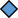 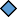 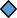 3.	Mức độ Vận dụng.Bài 5. Cho biểu đồ đoạn thẳng. Đọc và phân tích dữ liệu được biểu diễn trên biểu đồ đoạn thẳng bằng cách trả lời câu hỏi sau:-	Biểu đồ biểu diễn các thông tin về vấn đề gì?-	Đơn vị thời gian là gì?-	Thời điểm nào số liệu cao nhất?-	Thời điểm nào số liệu thấp nhất?-	Số liệu tăng trong những khoảng thời gian nào?-	Số liệu giảm trong những khoảng thời gian nào?Bài 6. Cho biểu đồ đoạn thẳng. Đọc và phân tích dữ liệu được biểu diễn trên biểu đồ đoạn thẳng bằng cách trả lời câu hỏi sau:-	Biểu đồ biểu diễn các thông tin về vấn đề gì?-	Đơn vị thời gian là gì?-	Thời điểm nào số liệu cao nhất?-	Thời điểm nào số liệu thấp nhất?-	Số liệu tăng trong những khoảng thời gian nào?-	Số liệu giảm trong những khoảng thời gian nào?4.	Mức độ Vận dụng cao.Bài 7. Tốc độ tăng trưởng Diện tích, Năng suất, Sản lượng lúa của nước ta, giai đoạn 1990 – 2014 được biểu diễn qua biểu đồ dưới đây.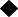 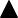 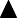 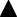 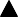 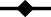 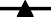 a)	Tốc độ tăng trưởng Diện tích, Năng suất, Sản lượng lúa của nước ta, giai đoạn 1990 – 2014 theo mẫu sau :b)	Trong giai đoạn từ năm 1990 đến năm 2014, năm nào có số sản lượng lúa tăng nhiều nhất?c)	Số vụ diện tích trồng lúa của nước ta năm 2005 đã giảm bao nhiêu phần trăm so với năm 2000?d)	Năng suất lúa của nước ta năm 2014 đã tăng bao nhiêu phần trăm so với năm 2005?Bài 8. Biểu đồ đoạn thẳng biểu diễn số vụ tai nạn giao thông của nước ta trong giai đoạn từ năm 2016 đến năm 2020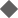 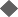 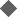 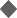 a)	Lập bảng số liệu thống kê số vụ TNGT của nước ta theo mẫu saub)	Trong giai đoạn từ năm 2016 đến năm 2020, năm nào có số vụ TNGT nhiều nhất?c)	Số vụ TNGT năm 2019 đã giảm bao nhiêu phần trăm so với năm 2018 (làm tròn đến hàng đơn vị)?d)	Số vụ TNGT năm 2020 đã giảm bao nhiêu phần trăm so với năm 2019 (làm tròn đến hàng đơn vị)?62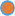 6262626262626250	484250	484250	484250	484250	484250	484250	484235	3535	3535	3535	3535	352020Số HS đạt điểm tốt của lớp 7A trong 4 thángSố HS đạt điểm tốt của lớp 7A trong 4 thángThángSố HS18210312414Số xe máy bán đượctrong 4 quý của một cửa hàngQuýSố xe máy bán được152739420NgàySố cây xanh lớp 7A thu gom đượcThứ Hai5Thứ Ba7Thứ Tư9Thứ Năm8Thứ Sáu4Thứ Bảy10Chủ nhật18GiờSố gà (con)5 giờ86 giờ67 giờ38 giờ109 giờ710 giờ9NgàySố ổ bánh kem bán được ở tiệm bánhThứ Hai40Thứ Ba20Thứ Tư50Thứ Năm25Thứ Sáu60NămKỉ lục thế giới về thời gian chạy xe đạp đua từ năm 2010 đến 2015 (phút)201024.9201116.8201229.3201328.9201425.7201523.4NămSố trận đấu2016252017262018242019242020172021920222NămTỉ lệ học sinh cấp THCS nghiện game (%)20104%20116%20129%201314%201419%NămTỉ lệ (%)201613.50%201712.70%201812.30%201911.80%202010.50%LầnTỉ lệ (%)120%230%350%480%595%NgàyLượng mưa 6 ngày của tháng 4 năm 2022 tại TP HCM (mm)Ngày 14Ngày 22Ngày 311Ngày 48Ngày 56Ngày 63ThángDoanh thu trong 12 tháng của tiệm trà sữa VyVy (triệu đồng)Tháng 15Tháng 26Tháng 34Tháng 48Tháng 57Tháng 63Tháng 79Tháng 810Tháng 912Tháng 106Tháng 119Tháng 128ThángLượng mưa trung bình trong 12 tháng tại Long An (mm)Tháng 120Tháng 215Tháng 344Tháng 480Tháng 5179Tháng 6231Tháng 7214Tháng 8288Tháng 9318Tháng 10245Tháng 1135Tháng 1219ThángLượng mưa trung bình các tháng trong năm 2022 tại Hà Nội (mm)Tháng 113.1Tháng 216.4Tháng 345.3Tháng 480.9Tháng 550.6Tháng 623.4Tháng 721.6Tháng 828.9Tháng 931.8Tháng 1024.7Tháng 1135Tháng 1247.9NămSản lượng gạo xuất khẩu của Việt Nam (triệu tấn)20103,120116, 420125, 320138, 920145, 620153, 420162, 68,98,96,46,45,35,35,65,63,43,43,13,12,62,6NămSố trận động đất20002020012620023020032420041730302626242420201717NămSố vụ TNGT201721 589201820 080201918 736202017621202114 51062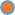 6262626262626250	484250	484250	484250	484250	484250	484250	484235	3535	3535	3535	3535	352020Thời điểm (h)911131517Số lượt khách4050203545?????????????????Năm195419611978199920092019Dân số (người)??????NămDiện tích (%)Năng suất (%)Sản lượng lúa (%)NămSố vụ